РЕШЕНИЕ № 1191комиссии по рассмотрению споров о результатахопределения кадастровой стоимости24.03.2021             	                                                                                    г. СмоленскКомиссия в составе:Председательствующий: заместитель начальника Департамента имущественных и земельных отношений Смоленской области Сергей Николаевич Шевцов.Секретарь комиссии: консультант отдела обеспечения судебной деятельности правового управления Департамента имущественных и земельных отношений Смоленской области Сапегина Диана Анатольевна.Члены комиссии: заместитель руководителя Управления Федеральной службы государственной регистрации, кадастра и картографии по Смоленской области, заместитель председателя комиссии – Ольга Владимировна Нахаева, член Ассоциации саморегулируемой организации «Национальная коллегия специалистов-оценщиков» Галина Ивановна Ковалева, член Ассоциации саморегулируемой организации «Национальная коллегия специалистов-оценщиков» Андрей Николаевич Рогулин, член Ассоциации «Межрегиональный союз оценщиков» Татьяна Владимировна Тарасенкова, консультант-помощник Уполномоченного по защите прав предпринимателей в Смоленской области Анна Юрьевна Гуртий. 	На заседании, проведенном 24.03.2021, комиссия рассмотрела заявление, поступившее 04.03.2021 об оспаривании кадастровой стоимости  земельного участка площадью 821 кв. м. с кадастровым номером 67:17:0010333:417, расположенного по адресу: Смоленская область, Сафоновский район, Сафоновское городское поселение, г. Сафоново, ул. Ленина, уч. 28.         Заявление подано на основании статьи 22 Федерального закона от 03.07.2016       № 237-ФЗ «О государственной кадастровой оценке». В голосовании приняли участие: С.Н. Шевцов, О.В. Нахаева, А.Н. Рогулин,                             А.Ю. Гуртий, Г.И. Ковалева.Т.В. Тарасенкова заявила самоотвод.По итогам голосования «за» проголосовало 5 человек, «против» - 0.Нарушения требований статьи 11 Закона об оценочной деятельности и требований к составлению, и к содержанию отчета об оценке, и требований к информации, используемой в отчете об оценке, а также требований к проведению оценки недвижимости, установленных федеральными стандартами оценки не выявлены.Решили: определить кадастровую стоимость земельного участка в размере его рыночной стоимости, указанной в отчете об оценке рыночной стоимости от 26.02.2021 № С0238/ЗУ-21, составленном ООО «Консалтинговая компания «ГосСтандартОценка», по состоянию на 01.01.2020 в размере 751 215 (Семьсот пятьдесят одна тысяча двести пятнадцать) рублей.Председательствующий				                                         С.Н. Шевцов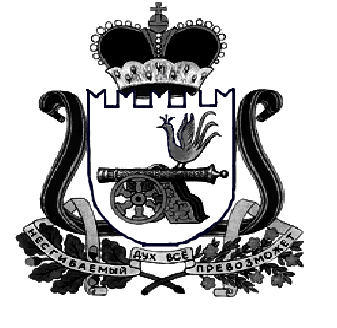 ДЕПАРТАМЕНТ  имущественных   и  земельных   Отношений  Смоленской области 214008, г. Смоленск, пл. Ленина, д. 1E-mail:  depim@admin-smolensk.ruТел./факс: (4812) 20-59-12__________________№ ____________________на № ______________ от ____________________